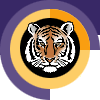 Rochester INSTITUTE OF TECHNOLOGYMinor Program proposal form name of collegeName of Certifying Academic Unit: KGCOEName of Minor: Chemical Engineering Systems AnalysisBrief description of the minor to be used in university publications 1.0 Minor Program Approvals	2.0 Rationale: A minor at RIT is a related set of academic courses consisting of no fewer than 15 semester credit hours leading to a formal designation on a student's baccalaureate transcript How is this set of academic courses related?3.0 Multidisciplinary involvement:If this is a multidisciplinary minor spanning two or more academic units, list the units and their role in offering and managing this minor. 4.0 Students ineligible to pursue this minor:Students pursuing a BS in Chemical Engineering are ineligible to pursue this minor.5.0 Minor Program Structure, Sequence and Course Offering Schedule:Describe the structure of the proposed minor and list all courses, their anticipated offering schedule, and any prerequisites.  All minors must contain at least fifteen semester credit hours;  Minors may be discipline-based or interdisciplinary; In most cases, minors shall consist of a minimum of two upper division courses (300 or above) to provide reasonable breadth and depth within the minor;   As per New York State requirements, courses within the minor must be offered with sufficient frequency to allow students to complete the minor within the same time frame allowed for the completion of the baccalaureate degree;Provide a program mask showing how students will complete the minor.Narrative of Minor Program Structure:Chemical Technical ElectivesCHME-310               3								   CHME-230 Applied										  and MATH-Thermodynamics								  231 or 										  equivalent 										  courseCHME-320	       3								 CHME-230Continuum 									 and MATH-Mechanics I									 231 and										PHYS-211 or										equivalentCHME-421	      3								CHMG-141 andInterfacial Phenomena								CHME-310 and										MATH-231 or										equivalent CHME-431	     3								CHME-330 andAdv. Separation									MATH-231 orProcesses									equivalentAs an example, students may complete the minor by following sequences below.  However, given the flexible structure of the course, multiple program sequences exist.Minor Course Conversion Table:  Quarter Calendar and Semester Calendar ComparisonThe minor in chemical engineering systems analysis provides students with a sophisticated understanding of the application of scientific knowledge to the solution of a vast array of practical problems in which chemistry plays a critical role.  Students are taught the systems methodology that chemical engineers employ to analyze and solve real world problems involving distinct chemical components, chemical reaction, multiple phases, and mass transfer.Approval request date:Approval granted date:Academic Unit Curriculum CommitteeMarch 18, 2013April 1, 2013College Curriculum CommitteeMay 5, 2017 (revision)May 12, 2017Inter-College Curriculum CommitteeThese courses provide students exposure to the fundamental courses that define the discipline of chemical engineering, and clearly distinguish chemical engineers from other engineers.  Chemical engineers are experts at implementing chemical reactions (designing reactors) and separating mixtures (the result of a chemical reactions), and the three core courses in the minor provide essential background in these areas.  Although reaction and separations processes are focused on making high purity materials for use in a variety of industries, the training required to do so allows chemical engineers to work in a wide variety of fields, spanning from environmental and alternative energy applications to cellular biology and nano-scale processes.  Approved electives allow students to focus their training in such application areas.This minor will be managed by the chemical engineering program.  Core courses reside within the chemical engineering program, but elective courses can be drawn from other disciplines.  The 16 credit Chemical Engineering Systems Analysis minor consists of 3 required chemical engineering courses and two three-credit technical elective courses.  The 3 required courses reside in the BS chemical engineering program and are:CHME-230	   Chemical Process Analysis (3 Credits)CHME-330	  Mass Transfer Operations (3 credits)CHME-340	   Reaction Engineering (4 credits)Note that it is the 4 credit Reaction Engineering course that causes this minor to have 16 credits, instead of the more common 15 credit load.  Elective courses can be taken from the list below, but others may be substituted with approval from the chemical engineering program.Course Number & TitleSCHRequiredOptionalFallSpringAnnual/BiennialPrerequisitesCHME-230Chemical Process Analysis3XXAnnualCHMG-142, MATH-182 or MATH-182A or equivalent coursesCHME-330Mass Transfer Operations3XXAnnualCHME-230, CHME-310 and MATH-231CHME-340Reaction Engineering4XXAnnualCHME-230, CHME-310 and MATH-231APPROVED TECHNICAL ELECTIVES FOR THE MINORAPPROVED TECHNICAL ELECTIVES FOR THE MINORAPPROVED TECHNICAL ELECTIVES FOR THE MINORAPPROVED TECHNICAL ELECTIVES FOR THE MINORAPPROVED TECHNICAL ELECTIVES FOR THE MINORAPPROVED TECHNICAL ELECTIVES FOR THE MINORAPPROVED TECHNICAL ELECTIVES FOR THE MINORAPPROVED TECHNICAL ELECTIVES FOR THE MINOR(Choose any 2 of the following courses)(Choose any 2 of the following courses)(Choose any 2 of the following courses)(Choose any 2 of the following courses)(Choose any 2 of the following courses)(Choose any 2 of the following courses)(Choose any 2 of the following courses)(Choose any 2 of the following courses)Biomedical Technical ElectivesBiomedical Technical ElectivesBiomedical Technical ElectivesBiomedical Technical ElectivesBiomedical Technical ElectivesBiomedical Technical ElectivesBiomedical Technical ElectivesBiomedical Technical ElectivesBIME-200 Introduction to Musculoskeletal Biomechanics3PHYS-211 or PHYS-211A or PHYS-206 and PHYS-207 or equivalent coursesMECE-358 Contemporary Issues in Bioengineering3Co-requisite: MECE-499 BIME-370 Introduction to Biomaterials Science 3CHMG-141. CHMG-142 CHMG-145,  CHME-310, BIME-200 and BIOG-240 or equivalent coursesMECE-407 Biomedical Device Engineering 3MECE-203 and MECE-310 or BIME-410 and BIME-440 or equivalent coursesAlternate Energy Systems Technical ElectivesAlternate Energy Systems Technical ElectivesAlternate Energy Systems Technical ElectivesAlternate Energy Systems Technical ElectivesAlternate Energy Systems Technical ElectivesAlternate Energy Systems Technical ElectivesAlternate Energy Systems Technical ElectivesAlternate Energy Systems Technical ElectivesCHEM-201 Clean Energy: Hydrogen Fuel Cells 3CHMG-121 or CHMG-131 or CHMG-141 or CHEM-151, or equivalent MECE-529 Renewable Energy Systems3MECE-310 or equivalent course MECE-352Environmental Technical ElectivesEnvironmental Technical ElectivesEnvironmental Technical ElectivesEnvironmental Technical ElectivesEnvironmental Technical ElectivesEnvironmental Technical ElectivesEnvironmental Technical ElectivesEnvironmental Technical ElectivesMECE-357 Contemporary Issues in Energy and the Environment 3Co-requisite: MECE-499 ISEE-787 Design for the Environment 3ISEE-140 or MECE-304 or MECE-305 or Graduate Standing in ISEE departmentAdvanced Materials Technical ElectivesAdvanced Materials Technical ElectivesAdvanced Materials Technical ElectivesAdvanced Materials Technical ElectivesAdvanced Materials Technical ElectivesAdvanced Materials Technical ElectivesAdvanced Materials Technical ElectivesAdvanced Materials Technical ElectivesCHMG-201 Introduction to Organic Polymer Technology3CHMG-121 or CHMG-131 or CHMG-141 or equivalent coursesCHMA-222 Chemical Separations 3CHMA-161 or CHMG-142 or equivalent coursesCHME-350 Multiple Scale Material Science3CHME-310, CHMO-231, CHMO-235, CHMI-351 and CHME-499MECE-557 Applied Biomaterials3MECE-212, MECE-305 or BIME-30 and MECE-210 or BIME-320 or equivalent coursesCHME-421 Interfacial Phenomena CHMG-141, CHME-310, MATH-231, or equivalent coursesCHMP-751 Colloid and Interface Science CHMP-441 or equivalent course or graduate standing in CHEM-MSSemiconductor Processing Technical ElectivesSemiconductor Processing Technical ElectivesSemiconductor Processing Technical ElectivesSemiconductor Processing Technical ElectivesSemiconductor Processing Technical ElectivesSemiconductor Processing Technical ElectivesSemiconductor Processing Technical ElectivesSemiconductor Processing Technical ElectivesMCEE-201 IC Technology3Students in EEEE-BS or MCEE-BS and 2nd year standing or instructor approvalMCEE-503Thin Films 3MCEE-201 or equivalent courseMCEE-505 Lithography Materials and ProcessesCHMG-131 or equivalent courseTotal credit hours: 16Directions: The tables on this page will be used by the registrar’s office to aid student’s transitioning from the quarter calendar to the semester calendar.  If this minor existed in the quarter calendar and is being converted to the semester calendar please complete the following tables.  If this is a new minor that did not exist under the quarter calendar do not complete the following tables.Use the following tables to show minor course comparison in quarter and semester calendar formats.  Use courses in the (2011-12) minor mask for this table. Display all required and elective minor courses.  If necessary clarify how course sequences in the quarter calendar convert to semesters by either bracketing or using some other notation.Name of Minor in Semester Calendar:Chemical Engineering Systems AnalysisName of Minor in Quarter Calendar:Chemical Engineering Systems AnalysisName of Certifying Academic Unit:QUARTER:  Current Minor CoursesQUARTER:  Current Minor CoursesQUARTER:  Current Minor CoursesSEMESTER:  Converted Minor CoursesSEMESTER:  Converted Minor CoursesSEMESTER:  Converted Minor CoursesCourse #Course TitleQCHCourse  #Course TitleSCHComments0309-230Chemical Process Analysis4CHME-230Chemical Process Analysis3Semester Equivalent0309-330Mass Transfer Operations4CHME-330Mass Transfer Operations3Semester Equivalent0309-340Reaction Engineering4CHME-340Reaction Engineering4Semester EquivalentTech. Elective 14xxxx-xxxTech Elective 13Tech. Elective 24xxxx-xxxTech Elective 23